Computer Science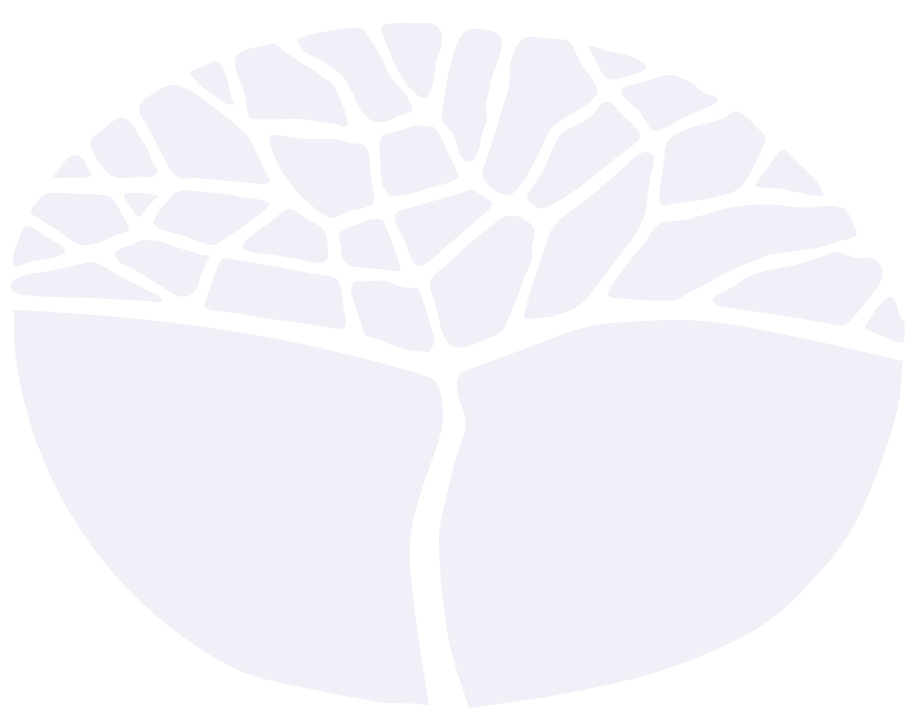 General courseYear 11 syllabusAcknowledgement of CountryKaya. The School Curriculum and Standards Authority (the Authority) acknowledges that our offices are on Whadjuk Noongar boodjar and that we deliver our services on the country of many traditional custodians and language groups throughout Western Australia. The Authority acknowledges the traditional custodians throughout Western Australia and their continuing connection to land, waters and community. We offer our respect to Elders past and present.IMPORTANT INFORMATIONThis syllabus is effective from 1 January 2023.Users of this syllabus are responsible for checking its currency.Syllabuses are formally reviewed by the School Curriculum and Standards Authority on a cyclical basis, typically every five years.Copyright© School Curriculum and Standards Authority, 2013This document – apart from any third party copyright material contained in it – may be freely copied, or communicated on an intranet, for non-commercial purposes in educational institutions, provided that the School Curriculum and Standards Authority is acknowledged as the copyright owner, and that the Authority’s moral rights are not infringed.Copying or communication for any other purpose can be done only within the terms of the Copyright Act 1968 or with prior written permission of the School Curriculum and Standards Authority. Copying or communication of any third party copyright material can be done only within the terms of the Copyright Act 1968 or with permission of the copyright owners.Any content in this document that has been derived from the Australian Curriculum may be used under the terms of the Creative Commons Attribution 4.0 International (CC BY) licence.ContentRationale	1Course outcomes	2Organisation	3Structure of the syllabus	3Organisation of content	3Progression from the Year 7–10 curriculum	6Representation of the general capabilities	6Representation of the cross-curriculum priorities	9Unit 1 – Personal use of computer systems	10Unit description	10Unit content	10Unit 2 – Personal use of communication and information systems	13Unit description	13Unit content	13School-based assessment	16Grading	17Appendix 1 – Grade descriptions Year 11	18Appendix 2 – Glossary	20RationaleThe Computer Science General course focuses on the fundamental principles, concepts and skills within the field, and provides students with opportunities to develop flexibility and adaptability in the application of these in the roles of developers and users. The underpinning knowledge and skills in computer science are practically applied to the development of computer systems and software, while the connectivity between computers, peripheral devices and software used in the home, workplace and in education are examined. Students develop problem-solving abilities and technical skills as they learn how to diagnose and solve problems in the course of understanding the building blocks of computing.In this course, the impact of technological developments on the personal, social and professional lives of individuals, businesses and communities is investigated. The ethical, moral and legal factors that influence developments in computing are explored so that students recognise the consequences of decisions made by developers and users in respect to the development and use of technology. This course provides students with practical and technical skills that equip them to function effectively in a world where these attributes are vital for employability and daily life in a technological society. It provides a sound understanding of computing to support students pursuing further studies in related fields. Course outcomesThe Computer Science General course is designed to facilitate achievement of the following outcomes.Outcome 1 – Technology processStudents apply a technology process to develop computer-based systems.In achieving this outcome, students:investigate ideas and generate proposalsdevelop solutions that meet specifications and recognised standardsevaluate computer-based solutions.Outcome 2 – Knowledge and understanding of computer-based systemsStudents understand the design, application and interactions of hardware and software in computer-based systems.In achieving this outcome, students:understand the appropriate selection and application of computer-based system componentsunderstand the nature of the interactions between the elements of computer-based systemsunderstand the concepts associated with computer-based systems.Outcome 3 – Skills for computer-based systemsStudents apply skills to maintain, adapt or develop computer-based systems.In achieving this outcome, students:apply a range of problem-solving techniques when maintaining or developing computer-based systemsapply a range of conventions and standards when implementing a maintenance or development solutionapply organisational skills to identify and use appropriate hardware and software resources when maintaining or developing a computer-based system.Outcome 4 – Computer-based systems in societyStudents understand the interrelationships between the development and use of computer-based systems, the individual and society.In achieving this outcome, students:understand that developers’ attitudes and values affect the development of computer-based systems understand that users’ attitudes and values affect the development and use of computer-based systemsunderstand there are legal, societal and ethical impacts when computer-based systems are developed and adopted.OrganisationThis course is organised into a Year 11 syllabus and a Year 12 syllabus. The cognitive complexity of the syllabus content increases from Year 11 to Year 12.Structure of the syllabus The Year 11 syllabus is divided into two units, each of one semester duration, which are typically delivered as a pair. The notional time for each unit is 55 class contact hours. Unit 1 – Personal use of computer systemsThis unit provides students with the knowledge and skills required to use and maintain a personal computer. It introduces a formal method for developing simple information systems and databases. While considering personal needs, students examine the social, ethical and legal implications of personal computer use.Unit 2 – Personal use of communication and information systemsThis unit introduces a formal method for developing networks and internet technologies and writing a sequence of simple instructions. Students examine the social, ethical and legal implications associated with software development.Each unit includes:a unit description – a short description of the focus of the unitunit content – the content to be taught and learned.Organisation of contentThe unit content includes both theoretical aspects (Knowledge) and practical aspects (Skills).The course is divided into five content areas. Unit 1 is divided into two content areas:Systems analysis and developmentManaging data.Unit 2 is divided into three content areas:Developing softwareProgrammingNetworks and communications.Systems analysis and development The functions and technical capabilities of systems, how components are configured to form a computer system, and factors which affect the design of an information system, are explored. The compatibility of components, output, bandwidth considerations, and usability, security, health and safety considerations are explored. Evaluations of systems, devices or components are conducted, while acquiring computer hardware knowledge and skills.Managing dataThe distinction between data and information, including the different types of data (including text and number) and the varied representation of data within a computer, are addressed. The representation of data types, the graphical representation of data, and how data is stored using a database are also addressed. Developing softwareA systems development cycle (SDC) that includes some basic systems engineering and the application of standards is applied. How a developer’s interactions with users affect the development and use of the system is investigated. Various methods of developing software systems and the problems associated with connecting systems in an increasingly global environment are addressed. The different perspectives of users and developers to the development and use of computer-based systems are explored.ProgrammingThe different types of programming languages are investigated. The basic constructs of sequence, selection and iteration are examined. The analysing and breaking up problems into small, self-contained units for which procedures or functions are created in a programming language are addressed. The passing of parameters to procedures, functions and modules are explored. Networks and communications The various structures and components of a network, including the communication media used to combine them, are examined. The convergence of technologies which involves the integration of computers and communication hardware, is investigated. Similarly, the design and creation of networks of various configurations, as well as connecting networks of different types, are investigated. The application of connectivity standards relating to networks and the internet, is addressed. Communication software models and standards; the types, purpose and use of protocols, servers and operating systems in communications; and software and the aspects to consider in network security are explored.Resources It is recommended that for delivery of the Computer Science General course, students have access to the following resources:computers with access to the internetperipheral devices, includingscanner/photocopier/printer (multi-function device)printer(s)applications softwarespreadsheet softwareword processing softwarepresentation softwaremultimedia softwarepersonal communication softwarecollaborative management softwarebrowser softwareweb-authoring software.Programming languageThere is no prescribed programming language for the Computer Science General course. However, to meet the assessment requirements for this syllabus, it is required that students use a programming language that enables the: development of a purpose-designed software solutiondesign, creation, modification, testing, evaluation and documentation of programswriting, compiling, interpretation, testing and debugging of code use and development of a user interface.For the Computer Science General syllabus, the programming language should provide the student with opportunity to:use control structures, including sequence, selection and iterationconstruct and use data structuresdesign and implement data validation techniquesapply modularised and structured programming methods using modularisation and parameter passing.There is no requirement within the Computer Science General course to create a user interface, unless required for a particular programming language (e.g. PHP). The suggested programming languages for the Computer Science General syllabus are:ScratchAlicemacros – VBA, application specific macros, scripting languages, Unix BashApplescriptGamefrootGameMakerGameSaladVisual Basicprogrammable robotic software - RCX Code, ROBOLAB, RoboMind. Database management systems There is no prescribed database management system for the Computer Science General course. However, to meet the assessment requirements for this syllabus, it is required that students use a database management system that enables the: development of a purpose-designed database solutiondesign, creation, modification, testing and evaluation of a database solutioncreation of tables, queries, forms and reportsuse and development of a user interface.The database management systems should provide the student with opportunity to:create a working databaseconstruct simple queries. The suggested database management system software for the Computer Science General course are:Microsoft AccessMySQLFileMakerFoxProParadoxa spreadsheet application.Progression from the Year 7–10 curriculumThis syllabus continues to develop student learning around the knowledge, understandings and skills within the Year 7–10 Digital Technologies curriculum and focuses on the components of digital systems (software, hardware and networks) and their use; the representation of data; and how data are represented and structured symbolically. The syllabus also continues to develop the students’ skills with the production of digital solutions through; collecting, managing and analysing data, defining problems, designing solutions, implementing and evaluating solutions, and communicating, collaborating and managing projects.Representation of the general capabilitiesThe general capabilities encompass the knowledge, skills, behaviours and dispositions that will assist students to live and work successfully in the twenty-first century. Teachers may find opportunities to incorporate the capabilities into the teaching and learning program for the Computer Science General course. The general capabilities are not assessed unless they are identified within the specified unit content.Literacy Students become literate as they develop the knowledge, skills and dispositions to interpret and use language confidently for learning and communicating in and out of school and for participating effectively in society. Literacy involves students listening to, reading, viewing, speaking, writing and creating oral, print, visual and digital texts, and using and modifying language for different purposes in a range of contexts. In the Computer Science General course, students develop literacy capability as they learn how to communicate ideas, concepts and detailed proposals to a variety of audiences; recognise how language can be used to manipulate meaning; read and interpret detailed written instructions. They learn to understand and use language to discuss and communicate information, concepts and ideas related to the course. By learning the literacy of computer science, students, understand that language varies according to context and they increase their ability to use language flexibly. Computer science vocabulary is technical and includes specific terms for concepts, processes and production. Students learn to understand that much technological information is presented in the form of drawings, diagrams, flow charts, models, tables and graphs. They also learn the importance of listening, talking and discussing in technologies processes, especially in articulating, questioning and evaluating ideas.Numeracy Students become numerate as they develop the knowledge and skills to use mathematics confidently across other learning areas at school and in their lives more broadly. Numeracy involves students in recognising and understanding the role of mathematics in the world, and having the dispositions and capacities to use mathematical knowledge and skills purposefully. In the Computer Science General course, students will work with the concepts of number, geometry, scale and proportion. They use models, create accurate technical drawings, work with digital models and use computational thinking in decision-making processes when designing and creating best-fit solutions. Information and communication technology capability Students develop information and communication technology (ICT) capability as they learn to use ICT effectively and appropriately to access, create and communicate information and ideas, solve problems and work collaboratively, and in their lives beyond school. The capability involves students in learning to make the most of the digital technologies available to them. They adapt to new ways of doing things as technologies evolve, and limit the risks to themselves and others in a digital environment. In the Computer Science General course, students create solutions that consider social and environmental factors when operating digital systems with digital information. They develop an understanding of the characteristics of data, digital systems, audiences, procedures and computational thinking. They apply this when they investigate, communicate and create purpose-designed digital solutions. Students learn to formulate problems, logically organise and analyse data, and represent it in abstract forms. They automate solutions through algorithmic logic. Students decide the best combinations of data, procedures and human and physical resources to generate efficient and effective digital solutions. Critical and creative thinking Students develop capability in critical and creative thinking as they learn to generate and evaluate knowledge, clarify concepts and ideas, seek possibilities, consider alternatives and solve problems. Critical and creative thinking are integral to activities that require students to think broadly and deeply using skills, behaviours and dispositions, such as reason, logic, resourcefulness, imagination and innovation in all learning areas at school and in their lives beyond school. In the Computer Science General course, students develop capability in critical and creative thinking as they imagine, generate, develop, produce and critically evaluate ideas. They develop reasoning and the capacity for abstraction through challenging problems that do not have straightforward solutions. Students analyse problems, refine concepts and reflect on the decision-making process by engaging in systems, design and computational thinking. They identify, explore and clarify technologies, information and use that knowledge in a range of situations. In the Computer Science General course, students think critically and creatively, they consider how data, information, systems, impact on our lives, and how these elements might be better designed and managed. Personal and social capability Students develop personal and social capability as they learn to understand themselves and others, and manage their relationships, lives, work and learning more effectively. The capability involves students in a range of practices, including recognising and regulating emotions, developing empathy for others and understanding relationships, establishing and building positive relationships, making responsible decisions, working effectively in teams, handling challenging situations constructively and developing leadership skills.In the Computer Science General course, students develop personal and social capability as they engage in project management and development in a collaborative workspace. They direct their own learning, plan and carry out investigations, and become independent learners who can apply design thinking, technologies understanding and skills when making decisions. Students develop social and employability skills through working cooperatively in teams, sharing resources, tools, equipment and processes, making group decisions, resolving conflict and showing leadership. Designing and innovation involve a degree of risk taking and as students work with the uncertainty of sharing new ideas, they develop resilience.The Computer Science General course enhances students’ personal and social capability by developing their social awareness. Students develop understanding of diversity by researching and identifying user needs. They develop social responsibility through the understanding of empathy and respect for others.Ethical understanding Students develop ethical understanding as they identify and investigate concepts, values, character traits and principles, and understand how reasoning can help ethical judgement. Ethical understanding involves students in building a strong personal and socially oriented, ethical outlook that helps them to manage context, conflict and uncertainty, and to develop an awareness of the influence that their values and behaviour have on others.In the Computer Science General course, students develop the capacity to understand and apply ethical and socially responsible principles when collaborating with others and creating, sharing and using technologies data, processes, tools and equipment. In the Computer Science General course, students consider their own roles and responsibilities as discerning citizens, and learn to detect bias and inaccuracies. Understanding the protection of data, intellectual property and individual privacy in the school environment helps students to be ethical digital citizens.Intercultural understanding Students develop intercultural understanding as they learn to value their own cultures, languages and beliefs, and those of others. They come to understand how personal, group and national identities are shaped, and the variable and changing nature of culture. The capability involves students in learning about and engaging with diverse cultures in ways that recognise commonalities and differences, create connections with others and cultivate mutual respect. In the Computer Science General course, students consider how technologies are used in diverse communities at local, national, regional and global levels, including their impact and potential to transform people’s lives. They explore ways in which past and present practices enable people to use technologies to interact with one another across cultural boundaries. Representation of the cross-curriculum prioritiesThe cross-curriculum priorities address contemporary issues which students face in a globalised world. Teachers may find opportunities to incorporate the priorities into the teaching and learning program for the Computer Science General course. The cross-curriculum priorities are not assessed unless they are identified within the specified unit content.Aboriginal and Torres Strait Islander histories and cultures The Computer Science General course may provide opportunities for students to explore creative, engaging and diverse learning contexts for students to value and appreciate the contribution by the world’s oldest continuous living cultures to past, present and emerging technologies. Asia and Australia's engagement with Asia The Computer Science General course may provide opportunities for students to explore contemporary and emerging technological achievements that the Asia region and Pacific region have made, and continue to make, to global technological advances, including; innovation in hardware and software design and development; the regions’ role in outsourcing of information and communication technology (IcT) services; and globalisation. Students could also consider the contribution of Australia’s contemporary and emerging technological achievements to the Asia and Pacific Regions.SustainabilityThe Computer Science General course may provide opportunities for students, within authentic contexts, to choose and evaluate digital technologies and information systems with regard to risks and opportunities they present. They may also evaluate the extent to which digital solutions can embrace and promote sustainable practices.Unit 1 – Personal use of computer systemsUnit descriptionThis unit provides students with the knowledge and skills required to use and maintain a personal computer. It introduces a formal method for developing simple information systems and databases. While considering personal needs, students examine the social, ethical and legal implications of personal computer use.Unit contentThis unit includes the knowledge, understandings and skills described below.The content includes theoretical aspects (Knowledge) and practical aspects (Skills) and is organised into the following areas:Systems analysis and developmentManaging data.Typically, approximately 60 percent of class time would be allocated for the Managing data content and approximately 40 percent would be allocated for Systems analysis and development content.Systems analysis and development Knowledgepurpose of the systems development life cycle (SDLC)stages of the SDLCpreliminary analysisanalysisdesigndevelopmentimplementation evaluation and maintenanceflow of data through an information systeminputprocessingstorageoutputfunctions of computer hardware components, including: inputkeyboardmousemicrophonedigital camera/web camscannerprocessingcentral processing unit (CPU)control unit (CU)arithmetic logic unit (ALU)registersprimary storagerandom access memory (RAM)read only memory (ROM)secondary storagemechanical drivesolid state driveonlineoutput monitorprinterspeaker/headphonestypes of computer systems, including:mobiledesktopserverthe role of an operating system types of hardware booting processes coldwarmhow user wants influence the choice, use and creation of personal computer systemstypes of basic maintenance strategies and computer protection software, including:defragmentation error checkdisk cleanback upanti-malwarebasic maintenance strategies and techniques to rectify simple computer difficulties, including:diagnosis of faultimplementation of a solutiondescription of processSkillsapply the following hardware booting processes coldwarmconnect peripheral devices to a computer system using:portsuniversal serial bus (USB)FirewirePS2ethernetserialinstall simple softwareapply basic care and handling of hardware equipment measures to ensure personal safety and appropriate use of componentsapply basic maintenance strategies and computer protection software apply basic maintenance strategies and techniques to rectify simple computer difficultiesManaging DataKnowledgedata management techniques for personal computer use, including hierarchical storage of data using files and foldersissues related to ethics in the storage of personal data features of word processing software, including common formatting functionsfeatures of spreadsheet software, including: simple functions (sum, average, min and max)simple formulae (addition, subtraction, multiplication and division)features of database software, including:components of a single table database (field, record, file)data entry formssimple search techniquescreate a simple querysimple data types (number, text, Boolean, date, currency)Skillsapply hierarchical file management techniques for personal computer useuse word processing softwareuse spreadsheet softwareuse database softwareUnit 2 – Personal use of communication and information systemsUnit descriptionThis unit introduces a formal method for developing networks and internet technologies and writing a sequence of simple instructions. Students examine the social, ethical and legal implications associated with software development.Unit contentThis unit builds on the content covered in Unit 1. This unit includes the knowledge, understandings and skills described below.The content includes theoretical aspects (Knowledge) and practical aspects (Skills) and is organised into the following areas:Developing softwareProgrammingNetworks and communications.Typically, approximately 60 per cent of class time would be allocated for the Programming content, approximately 20 per cent would be allocated for Developing software content, and approximately 20 per cent would be allocated for Networks and communications content. Developing softwareKnowledgehardware and software systems used in personal computing (applications, operating systems)the roles of hardware, software and the user in a computer systeminterrelationship between users, hardware and software in a personal computer systemthe purpose of the software development cycle (SDC)stages of the SDCstate the problemplan and designdevelop the solutiontest the solutionevaluate the solutioncomparison of website construction toolsrequirements for software licensing, including: single usersite licenceethical and legal issues associated with software, including:copyrightpiracySkillsmodify an existing simple software solutiondevelop simple software solutions using the SDCProgrammingKnowledgethe components of a computer program inputsprocessingoutputscontrol structuressequenceselectioniterationthe concepts of variables and data types, including:integerrealcharacterstringSkillsuse variables, data types, control structures and a simple programming language to develop a software solution use web tools to create linked web pagesNetworks and communicationsKnowledgekey concepts, terminology and functions of common network components data transmission rates megabits per second (Mbps)gigabits per second (Gbps)wired data transmission mediatwisted pairfibre optic wireless transmissionhardware components required for a personal area network (PAN) or home network, including:modemrouterwireless access pointfirewalltypes of communication software, including:browseremailweb authoringscriptingsoftware requirements for a PAN or home network, including:browserplugininternet connectivity softwareeffect of bandwidth availability on network functionalityfeatures of a network, including the ability to share:filesperipheral devicesan internet connectionstorage devicesthe role of an internet service provider in a PAN or home networkconcept of internet protocols, including:hypertext transfer protocol (HTTP) hypertext transfer protocol secure (HTTPS)file transfer protocol (FTP)methods to ensure reliability of internet data for personal use measures an individual can take to help maintain data privacy and security the role of users in maintaining the security of information transmitted through communication systems Skillsconnect common peripheral devicescreate and administer a simple peer-to-peer network to:share filesshare peripheral devices (printer, scanner)share internet connectionuse Bluetooth to create a simple personal networkuse communication software to upload files to a web serveranalyse the suitability of a PAN or a home network solutionSchool-based assessmentThe Western Australian Certificate of Education (WACE) Manual contains essential information on principles, policies and procedures for school-based assessment that needs to be read in conjunction with this syllabus.Teachers design school-based assessment tasks to meet the needs of students. The table below provides details of the assessment types for the Computer Science General Year 11 syllabus and the weighting for each assessment type.Assessment table – Year 11Teachers are required to use the assessment table to develop an assessment outline for the pair of units (or for a single unit where only one is being studied).The assessment outline must:include a set of assessment tasksinclude a general description of each taskindicate the unit content to be assessedindicate a weighting for each task and each assessment typeinclude the approximate timing of each task (for example, the week the task is conducted, or the issue and submission dates for an extended task).In the assessment outline for the pair of units, each assessment type must be included at least twice. In the assessment outline where a single unit is being studied, each assessment type must be included at least once.The set of assessment tasks must provide a representative sampling of the content for Unit 1 and Unit 2. Assessment tasks not administered under test/controlled conditions require appropriate validation/authentication processes.GradingSchools report student achievement in terms of the following grades.The teacher prepares a ranked list and assigns the student a grade for the pair of units (or for a unit where only one unit is being studied). The grade is based on the student’s overall performance as judged by reference to a set of pre-determined standards. These standards are defined by grade descriptions and annotated work samples. The grade descriptions for the Computer Science General Year 11 syllabus are provided in Appendix 1. They can also be accessed, together with annotated work samples, through the Guide to Grades link on the course page of the Authority website at www.scsa.wa.edu.au.To be assigned a grade, a student must have had the opportunity to complete the education program, including the assessment program (unless the school accepts that there are exceptional and justifiable circumstances).Refer to the WACE Manual for further information about the use of a ranked list in the process of assigning grades.Appendix 1 – Grade descriptions Year 11Appendix 2 – GlossaryThis glossary is provided to enable a common understanding of the key terms in this syllabus.AlgorithmInstructions specifying the logic of a program.AttributeA name which defines a field in a database table.AuthenticationA system entry security measure based on user input, such as a digital signature, username and password, or forms of biometrics.BandwidthArchitecture: rate of data transfer in bits per second.Communication: range of frequencies analogue signals can be carried over (measured in hertz).BenchmarkingSoftware or hardware performance evaluated against standardised criteria.BooleanDatabase: data type exhibiting only two possible conditions – true or false. Programming: an expression capable of generating only two possible outcomes – true or false.Operator: AND, OR, NOT used to combine or exclude keywords in a condition.Byte codeObject code run on a virtual machine allowing portability across multiple platforms.CardinalityThe relationship defined between two relational database entities.CharacterData type, that is one byte in size, able to hold a single alphanumeric entry.Computer-aided software engineering (CASE)Software tools use to assist in the development of software during the SDC, including code generation, and the creation of Gantt and PERT charts.ConditionA statement or expression for which there can only be a true or false outcome.ConstantName of a memory location whose literal content does not change during the execution of the program.Context diagramTop level diagram that graphically defines the system boundary and the flow of data between the system and external entities.Control structuresConstructs that control the flow of the program’s execution; specifically, sequence, selection and iteration.ConvergenceProcess of interlinking different technologies into a single device, for example, smart phones.DataRaw facts that represent real-world items which become information when organised. Singular – datum.Data dictionaryMetadata that describes the attributes of data to be stored in a database.Data duplicationData that is physically duplicated across a database.Data flow diagram (DFD)Visual representation describing the flow of data through a system.Data redundancyDuplication of the same attributes within a table; attribute data that can be derived from other existing data.Data typeThe characteristics of data that can be stored in a cell, such as integer, real, Boolean and string.DatabaseA collection of related data which allows input, editing and deletion, and can be queried for patterns, and produce reports and charts.DocumentationWritten text that accompanies software describing attributes, characteristics and/or qualities of the program, including, the code, data dictionary, user manual.Domain name server (DNS)The DNS translates host addresses (URL) into Internet Protocol (IP) addresses.Dynamic host configuration protocol (DHCP)A protocol that automatically assigns a unique (IP) address and/or subnet mask to a communication device joining a network.EncryptionProcess of encoding data via the implementation of an encryption key.EntityAn entity is an object, thing person, group or idea about which data can be classified, collected and/or stored. Forms of entity used in this course are:Database: an entity represents a table in a relational database that holds data.System: the source or sink of the data which flows into or out of a system and over which the system has no control.ErrorTypes of errors used in this course are:Syntax error: an error in the source code that does not meet the requirements of the specific programming grammar structure.Logical error: an error in the logic of an algorithm.Run-time error: an error occurring during the running of a program.Executable codeCode which has been compiled into a low-level language program; for example, .exe, .com.File transfer protocol (FTP)Standard for transferring programs and data across a network.Flow chartGraphical representation of the sequence, selection and iteration flow within an algorithm.FormUser interface for data entry, modification and query.FunctionUser defined function is a sub routine designed for a specific task which receives data via parameters and returns a single value via the function name.Gantt chartA bar chart, emphasising time, used for scheduling projects.Hypertext transfer protocol (HTTP)Rules (protocols) governing the transfer of files (text, media, audio, video) across the Internet.IdentifierUser defined name of a program element, including variables, constants and arrays.IntegrityRelates to the accuracy and consistency of the data. Primary areas, include: referential, entity and domain.KeysA key is a field, used in a database as a unique identifier. The types of keys used in this course are:Primary key: an attribute which uniquely identifies a record in a table.Composite key: a primary key consisting of two or more attributes.Foreign key: an attribute in a table which refers back to a primary key in a related table.MalwareMalicious software designed to covertly access a system and cause harm.ModuleA block of code which can exist and run alone or can call other modules. Examples may include the main module, functions, or procedures.Open source softwareCollaboratively created software which is licensed to include modifiable source code.ParameterAn argument which can be passed by value or by reference to a function or procedure or module.ProcedureA sub routine designed to perform a specific task which does not return a value.ProjectStimuli in the format of a case study or narrative presented to students undertaking a task, assignment or exam.Project managementThe management of a temporary task with defined start and end parameters that includes planning, budgeting, quality control, and/or human resources.ProtocolAgreed formal descriptions of rules and formats used when communication/network devices exchange data.PrototypeA model of a system produced using the iterative method involving design, create, and evaluate. Used in contrast to a formal SDLC method.PseudocodeHuman readable description of the steps within a program, based on the algorithm.QueryA method of interrogating a database to extract information. Examples include QBE and SQL.Radio frequency identification (RFID)Low cost self-powered RF tags designed to track items, such as animals on a farm or products in a shop or factory.Redundant array of inexpensive devices (RAID)Storage technology that divides and replicates data among multiple device drives.RelationA table within a (relational) database.ReportThe result of a query provided in a formalised format.Simple mail transfer protocol (SMTP)Internet standard protocol for transmitting (sending) email.Software development cycle (SDC)The formalised development structure imposed upon the creation of software.Software licenceA legal instrument governing the Intellectual Property rights of the software creator.Source codeThe original readable code created by the programmer before compilation.Standard operating environment (SOE)The specification of hardware, operating systems and application software to be holistically applied across an office or organisation.StatementA line of source code.StringA sequence of characters (often in quotation marks) normally consisting of alpha-numerics, symbols and/or spacesStructured query language (SQL)A (command line) database language that allows interrogation and manipulation of data using the following format:Select: specifies names of fields to be used in the queryFrom: specifies the tables the data is contained inWhere: specifies the criteria to be used to extract the data.SyntaxThe keywords and rules relating to a specific program language.SystemA set of elements or components that interact to accomplish a required outcome.System boundaryAn imaginary line separating the internal system from the outside elements.Systems development life cycle (SDLC)A linear system of defined stages, each of which requires completion before commencement of the following stage. The SDLC is  costly, time consuming, highly documented and has little to no user input.TopologyThe physical or logical configuration of a network system.Trace tableThe manual testing of the logic of an algorithm.Transmission control protocol/Internet protocol (TCP/IP)TCP: a set of rules (protocols) used to transmit data packages across a network.IP: a set of rules which allows the routing of data packages across a network.Transmission mediaThe physical resources used to transmit data across a network, including cables or Wi-Fi.Universal resource locator (URL)The reference address to a web page (resource) on the internet.VariableNamed memory location whose literal contents can change while the program is executed.Type of assessmentWeightingProjectThe student is required to develop a spreadsheet and/or database and/or software system by using the system development life cycle and/or software development cycle. Students are provided with the stimulus materials on which the project is based.Stimulus material can include: diagrams; extracts from newspaper and journal articles; flow charts; trace tables; algorithms and algorithm segments (in pseudocode); and/or screen captures or representations of spreadsheets, databases and programs. Diagrams could include those related to computer system diagrams, and network diagrams.The student is required to research ideas: implement a database and/or software system using a database management system and programming language, to develop and evaluate solutions and manage processes throughout the production.60%Theory testTypically include a combination of questions requiring short and extended answers.Short answer questions can be a mix of closed and open items that can be sectionalised or scaffolded. The student can be required to explain concepts, apply knowledge, analyse and/or interpret data and/or respond to stimulus materials. Stimulus material can include: diagrams; extracts from newspaper and journal articles; flow charts; trace tables; algorithms and algorithm segments (in pseudocode); and/or screen captures or representations of spreadsheets, databases and programs. Diagrams could include those related to computer system diagrams, and network diagrams.Extended answer questions can be a mix of closed and open items that can be sectionalised or scaffolded typically with an increasing level of complexity. The student can be required to explain concepts; apply knowledge; analyse and/or interpret data, extended algorithms, databases, spreadsheets, tables and/or diagrams; and/or devise labelled diagrams, solutions (or parts or solutions); and/or respond to stimulus materials. Stimulus material can include: diagrams; extracts from newspaper and journal articles; flow charts; trace tables; algorithms and algorithm segments (in pseudocode); and/or screen captures or representations of spreadsheets, databases and programs. Diagrams could include those related to computer system diagrams, and network diagrams.20%Practical testTypically consist of a set of questions requiring the use of spreadsheet software, programming language and/or a database management system. Spreadsheet skills assessed include creating spreadsheets that include formulae and functionsProgramming skills assessed include: writing code; and/or compiling, testing and/or debugging code. Database skills assessed include: creating fields, data types, keys for tables; queries, forms and/or reports.20%GradeInterpretationAExcellent achievementBHigh achievementCSatisfactory achievementDLimited achievementEVery low achievementAKnowledge and understandingUses computer science terminology accurately, and describes processes and concepts in context.ASystem development processesGathers and refines appropriate data from relevant sources for personal use. Conducts an analysis of an information system using an appropriate methodology and provides a detailed and relevant analysis, planning, and presentation of the system requirements. Provides relevant recommendations with justification, reflecting system requirements, and where relevant presents alternatives.AData management skillsConsistently constructs functional database solutions, with relevant data entry forms and queries, accurately reflecting system requirements. Consistently constructs functional spreadsheet solutions, with relevant functions and formulae, accurately reflecting system requirements.AProgramming skillsDesigns and effectively applies relevant programming control structures, variables and data types.Creates relevant software solutions accurately reflecting system requirements.Consistently applies the software development cycle effectively to create software solutions accurately reflecting system requirements.BKnowledge and understandingUses computer science terminology, and describes processes and concepts in context. BSystem development processesGathers and refines data from relevant sources for personal use. Conducts an analysis of an information system using an appropriate methodology and provides an appropriate analysis, planning and presentation of system requirements. Provides appropriate recommendations, reflecting system requirements, and attempts to justify alternatives.BData management skillsConsistently constructs functional database solutions, consisting of appropriate data entry forms and queries, reflecting system requirements. Consistently constructs functional spreadsheet solutions, consisting of appropriate functions and formulae, reflecting system requirements.BProgramming skillsDesigns and effectively applies programming control structures, variables and data types.Creates software solutions accurately reflecting system requirements.Applies the software development cycle effectively to create software solutions, accurately reflecting system requirements. CKnowledge and understandingUses computer science terminology, and recalls processes and concepts.CSystem development processesGathers data from a limited range of sources for personal use.Conducts a review of an information system using a methodology and provides an outline, planning and presentation of the system requirements. Provides basic, appropriate recommendations reflecting system requirements drawn from the data collected.CData management skillsConstructs database solutions, consisting of data entry forms and queries, reflecting system requirements. Constructs spreadsheet solutions, consisting of functions and formulae, reflecting system requirements.CProgramming skillsDesigns and applies programming control structures, variables and data types.Creates software solutions, occasionally reflecting system requirements.Applies the software development cycle to create software solutions, occasionally reflecting system requirements.DKnowledge and understandingAttempts to use computer science terminology, and inconsistently recalls processes and/or concepts.DSystem development processesAttempts to gather data for personal use.Develops planning and presentation of system requirements which is brief or incomplete.Makes recommendations which are brief and/or inconsistent with the system requirements.DData management skillsConstructs incomplete database solutions, occasionally reflecting system requirements. Constructs incomplete spreadsheet solutions, occasionally reflecting system requirements. DProgramming skillsUnsuccessfully designs and applies, programming control structures variables and data types.Unsuccessfully creates algorithms and/or software solutions. Unsuccessfully applies the software development cycle, to create incomplete software solutions.EDoes not meet the requirements of a D grade and/or has completed insufficient assessment tasks to be assigned a higher grade.